Olimpiadi del Patrimonio 2018Linee Guida per i docenti referenti e per le squadre partecipanti Squadre e numero dei partecipanti Ogni scuola può partecipare alla competizione con una squadra composta da tre studenti del triennio o mista biennio/triennio. Una scuola a più indirizzi (classico, scientifico, linguistico etc.) può partecipare con più squadre, ma la tassa di iscrizione sarà ripetuta per ogni indirizzo (vedi particolari sul Bando scaricabile dal sito www.anisa.it ).Selezione di istituto Al fine di costituire la squadra che parteciperà alle selezioni regionali, le scuole organizzeranno la selezione dei partecipanti attraverso prove decise dai docenti su argomenti individuati tra quelli svolti nelle loro programmazioni. Come tipologia si consigliano batterie di domande strutturate e semi strutturate ed esercizi di riconoscimento e di lettura di opere di pittura, scultura e architettura.Selezioni regionali 22 febbraio  2018Si effettuano in un tempo prestabilito e comprendono una prova. Le sedi delle selezioni verranno comunicate successivamente, almeno un mese prima della data della prova. Per informazioni in tal senso i docenti potranno rivolgersi ai referenti regionali, vedi allegato 2 del Bando.E’ costituita da una batteria di trenta domande strutturate o semistrutturate (scelta multipla, vero/falso, completamento, collegamento etc.).I partecipanti dovranno dimostrare di possedere: buone conoscenze relative alle opere proposte e agli eventi di riferimento.     Sul sito Anisa ci sarà una pagina dedicata e indicazioni per accedere a un dropbox  da cui scaricare  materiali e immagini che saranno oggetto della prova a partire dal 15 novembre .Solo su questi materiali si baserà la preparazione degli studenti.Questa edizione delle Olimpiadi del Patrimonio si pone come obiettivo di sottolineare il nesso tra il collezionismo e la nascita del museo e di mettere in evidenza al tempo stesso il fenomeno del  furto delle opere d’arte ad opera di privati ma anche di istituzioni museali e governative. Lo studio di questi argomenti conduce di conseguenza alla importanza dell’educazione alla legalità perché il furto di opere d’arte non è soltanto un reato nel senso di violazione della proprietà privata o pubblica che sia, ma è anche un attentato all’identità culturale di un paese che si vede privato delle sue radici. Si pensi a come nel XIX secolo i paesi colonizzatori si siano appropriati delle testimonianze artistiche dei paesi colonizzati dall’Africa, all’Asia all’Oceania e come in questo secolo il fanatismo religioso abbia distrutto in modo irreparabile le testimonianze della civiltà di paesi come l’Iraq, la Siria, l’Afghanistan etc.Lo studio e la riflessione su questi argomenti si concluderà nella fase finale delle Olimpiadi con la creazione da parte degli studenti di materiali fotografici, video e performance che approfondiscano uno o più dei temi proposti.Argomenti  Dalle Collezioni al MuseoRoma, le Collezioni Borghese e AlbaniBasilea, Collezione BeyelerPhiladelphia, Barnes FoundationMosca, Museo Pushkin, la collezione Schukin Ritrovamenti, trafugamenti, recuperi, distruzioniIl J. Paul Getty Museum di Los Angeles, la Venere di Morgantina e l’Atleta di Fano ( Lisippo ?)Il Metropolitan Museum di New York e il Vaso di EuphroniosPalermo, Oratorio di San Lorenzo: Caravaggio, Natività con i santi Lorenzo e Francesco d’AssisiIl British Museum Londra Testa bronzea civiltà Benin (Nigeria), Rilievo bronzeo civiltà BeninIl tempio di Bel a Palmira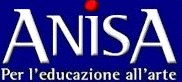 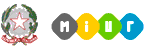 Associazione Nazionale Insegnanti di Storia dell’Arte      Ministero dell'Istruzione dell'Università e della  Ricerca